Publicado en Madrid el 24/11/2020 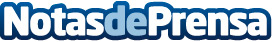 Semana de formación para mujeres víctimas en grave riesgo de exclusión de Fundación AdeccoEn el marco de su Semana contra la violencia de género, la Fundación Adecco desarrolla 4 talleres formativos con mujeres víctimas y una sesión con empresas, de cara a conectar las necesidades de ambas partes. Se trata de 4 sesiones  sobre el objetivo profesional, la gestión de emociones en los procesos de selección, el uso de redes sociales de forma segura y el mentoring profesionalDatos de contacto:Autor914115868Nota de prensa publicada en: https://www.notasdeprensa.es/semana-de-formacion-para-mujeres-victimas-en Categorias: Nacional Sociedad Solidaridad y cooperación Recursos humanos http://www.notasdeprensa.es